When I hear of pioneer children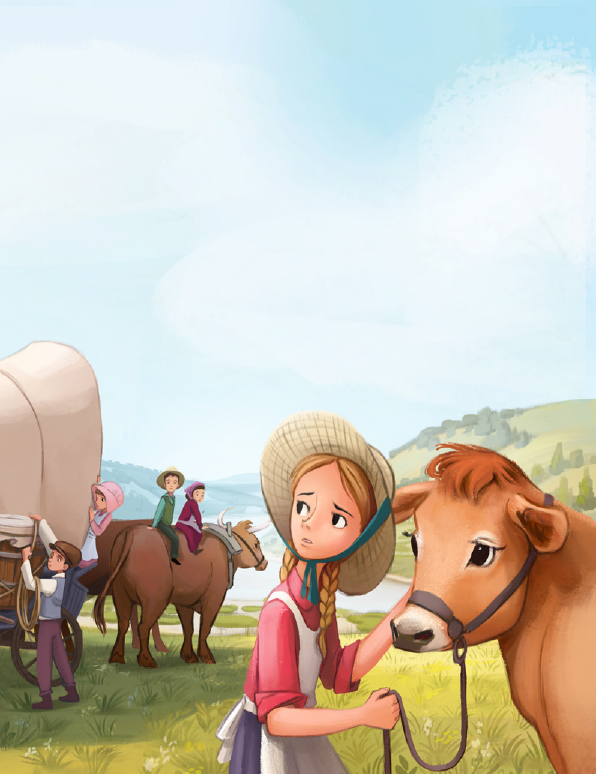 Of trials and courage and faithI want to be willing as they were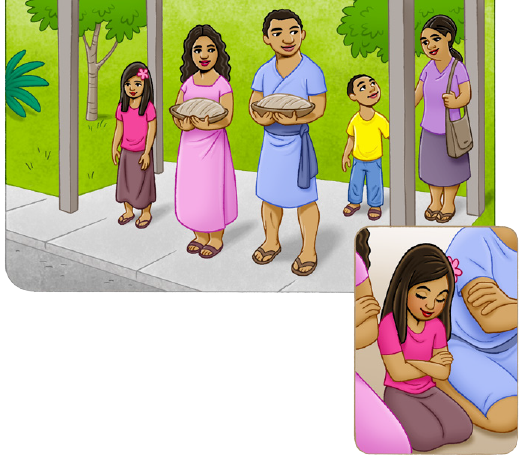 To look to the Lord for my strengthI’ll follow the prophets as they did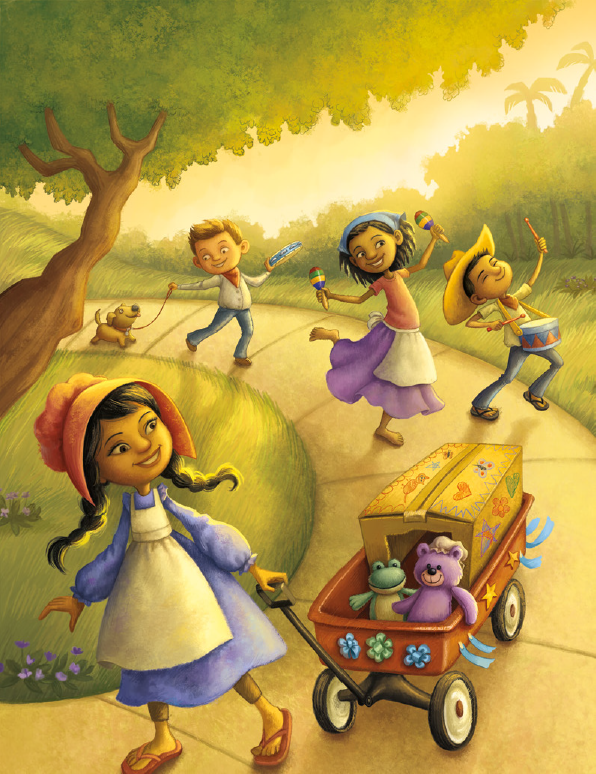 For I want to build Zion too!I’ll try to have faith to do hard things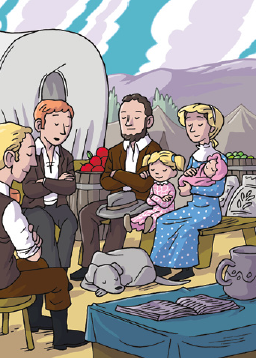 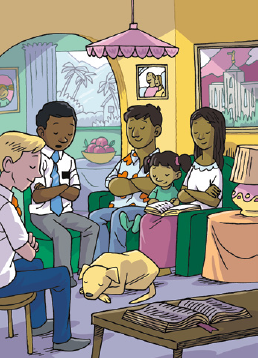 When that’s what He needs me to doWhen I hear of pioneer children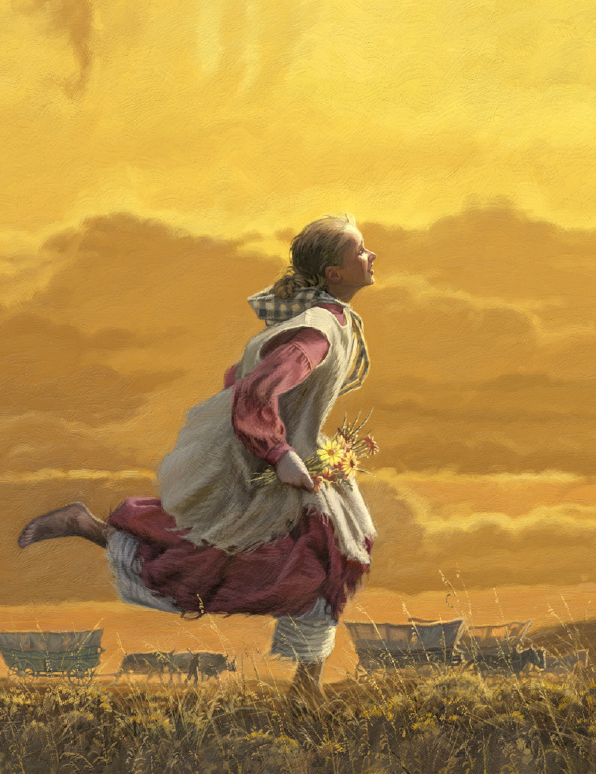 I want to be strong for my dayI’ll try to keep all the commandments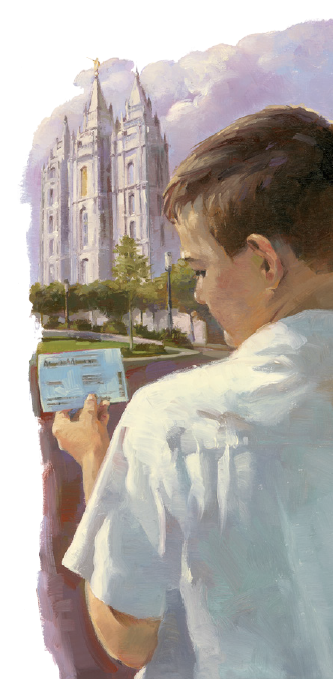 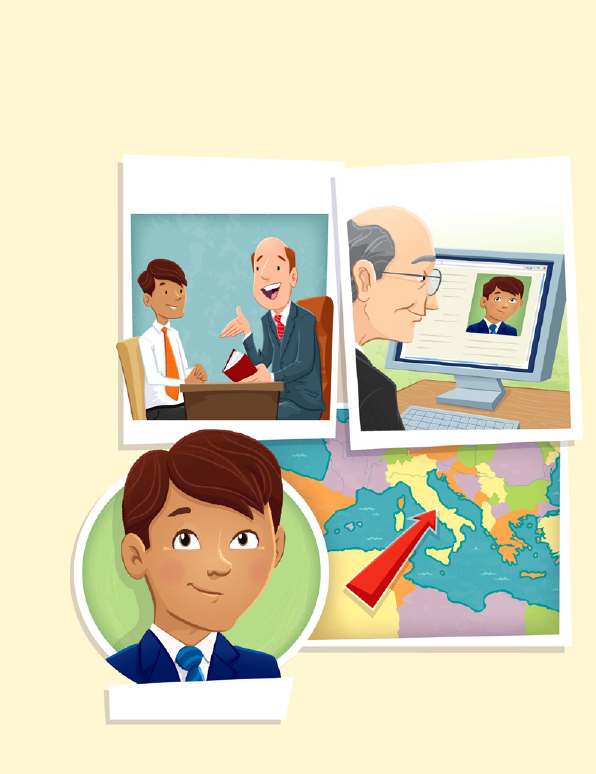 And be a true Latter-day SaintI’ll stand as a shining example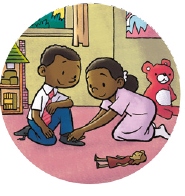 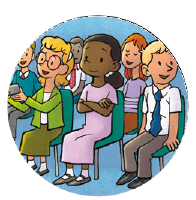 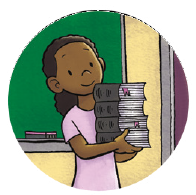 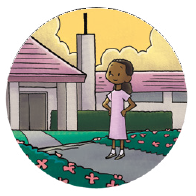 That others who follow will seeI’ll be like those pioneer children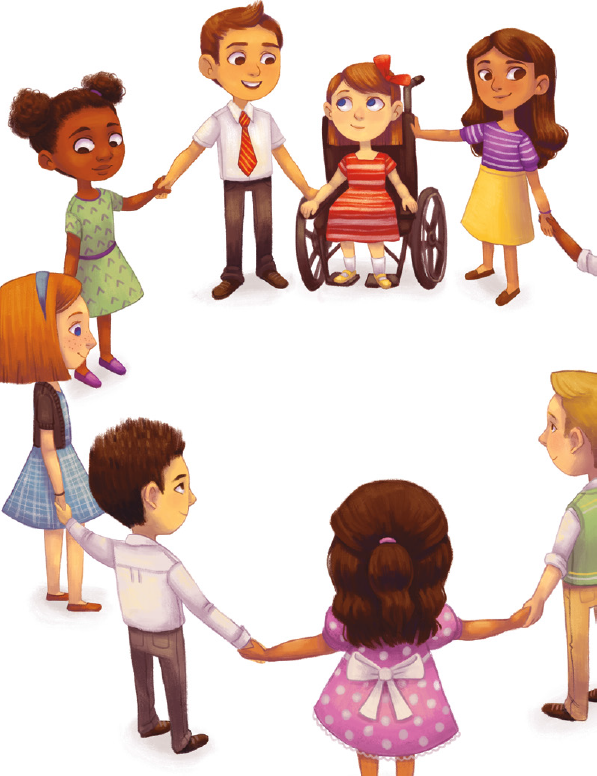 The Lord is depending on me